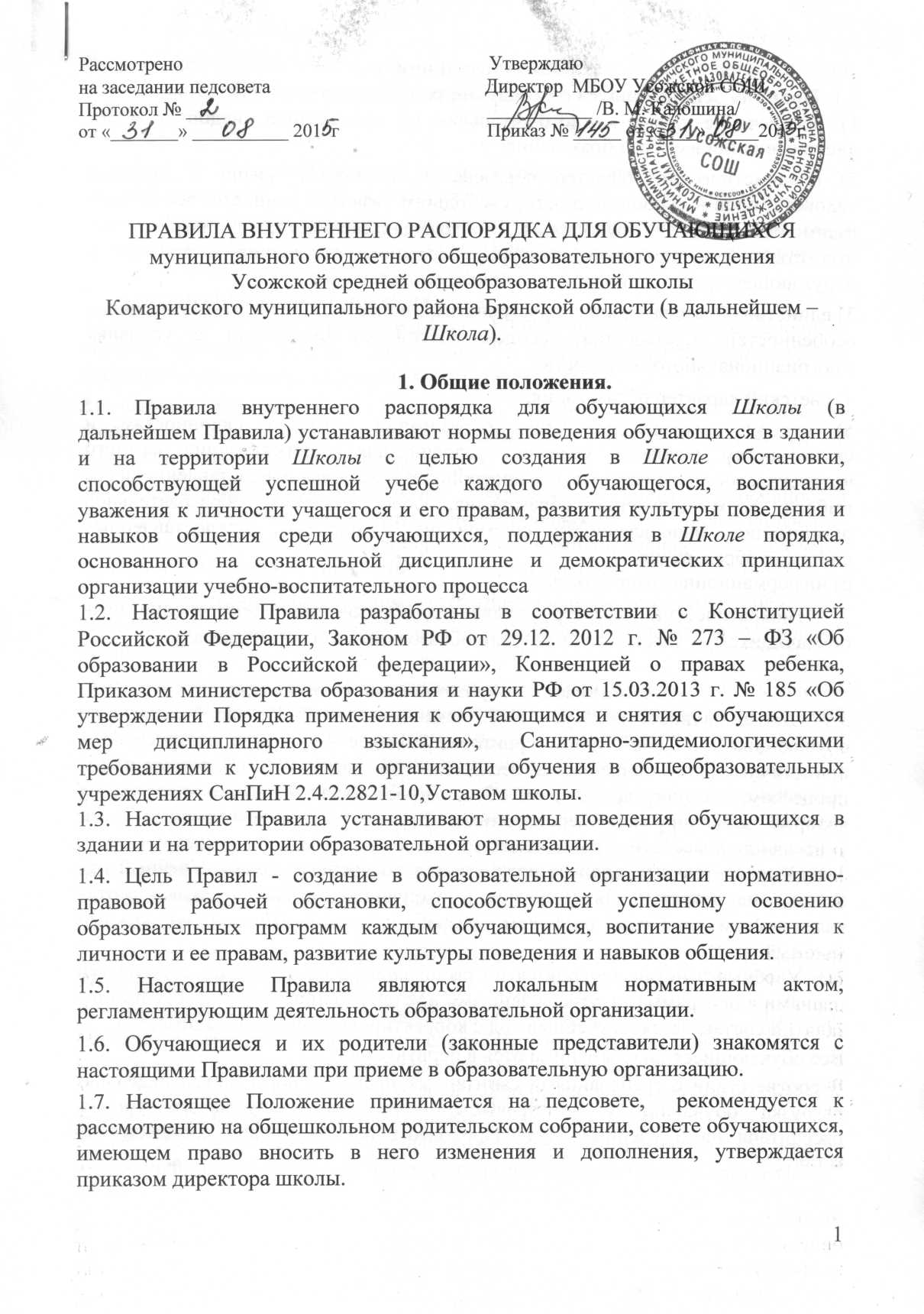 Рассмотрено                                                                Утверждаюна заседании педсовета                                             Директор  МБОУ Усожской СОШПротокол № 2                                                       ___________ /В. М. Калошина/от «_31_» ____08____ 2015  г                               Приказ № 145 от «_31_» __08_2015  гПРАВИЛА ВНУТРЕННЕГО РАСПОРЯДКА ДЛЯ ОБУЧАЮЩИХСЯ муниципального бюджетного общеобразовательного учреждения Усожской средней общеобразовательной школыКомаричского муниципального района Брянской области (в дальнейшем – Школа). 1. Общие положения.Правилавнутреннего распорядка для обучающихся Школы (в дальнейшем Правила) устанавливают нормы поведения обучающихся в здании и на территории Школы с целью создания в Школе обстановки,  способствующей успешной учебе каждого обучающегося, воспитания уважения к личности учащегося и его правам, развития культуры поведения и навыков общения среди обучающихся, поддержания в Школе порядка, основанного на сознательной дисциплине и демократических принципах организации учебно-воспитательного процесса1.2. Настоящие Правила разработаны в соответствии с Конституцией Российской Федерации,Законом РФ от 29.12. 2012г. №273 – ФЗ «Об образовании в Российской федерации», Конвенцией о правах ребенка,Приказом министерства образования и науки РФ от 15.03.2013 г. № 185 «Об утверждении Порядка применения кобучающимся и снятия с обучающихся мер дисциплинарного взыскания», Санитарно-эпидемиологическими требованиями к условиям и организации обучения в общеобразовательных учреждениях СанПиН 2.4.2.2821-10,Уставом школы.1.3. Настоящие Правила устанавливают нормы поведения обучающихся в здании и на территории образовательной организации. 1.4. Цель Правил - создание в образовательной организации нормативно-правовой рабочей обстановки, способствующей успешному освоению образовательных программ каждым обучающимся, воспитание уважения к личности и ее правам, развитие культуры поведения и навыков общения. 1.5. Настоящие Правила являются локальным нормативным актом, регламентирующим деятельность образовательной организации. 1.6. Обучающиеся и их родители (законные представители) знакомятся с настоящими Правилами при приеме в образовательную организацию. 1.7. Настоящее Положение принимается на педсовете,  рекомендуется к рассмотрению на общешкольном родительском собрании, совете обучающихся, имеющем право вносить в него изменения и дополнения, утверждается приказом директора школы. 2.  Основные принципы2.1. Правила основываются на следующих принципах: 1) обеспечение права каждого человека на образование, недопустимость дискриминации в сфере образования; 2) гуманистический характер образования, приоритет жизни и здоровья человека, прав и свобод личности, свободного развития личности, воспитание взаимоуважения, трудолюбия, гражданственности, патриотизма, ответственности, правовой культуры, бережного отношения к природе и окружающей среде, рационального природопользования; 3) единство образовательного пространства, защита и развитие этнокультурных особенностей и традиций народов Российской Федерации в условиях многонационального государства; 4) светский характер образования; 5) свобода выбора получения образования согласно склонностям и потребностям человека, создание условий для самореализации каждого человека, свободное развитие его способностей, включая предоставление права выбора форм получения образования, форм обучения, образовательной организации, направленности образования в пределах, предоставленных системой образования. 6) информационная открытость; 7) демократический характер управления образованием, обеспечение прав обучающихся на участие в управлении образовательной организацией. 3. Организация образовательного процесса:3.1. Школа начинает работу в 8.00., заканчивает в 15.05. час. Нахождение обучающихся в Школе и на территории позднее 22 часа, в воскресенье и праздничные дни запрещается, если это не связано с образовательным процессом. В каникулярное время обучающиеся посещают Школу в те дни, на которые запланированы мероприятия и только в сопровождении с ними учителя или классного руководителя.3.2. Образовательный процесс организуется по учебным годам. Учебный год делится на четверти, сроки начала и окончания которых устанавливаются  календарным учебным графиком, разрабатываемым Школой на каждый учебный год.3.3. Учебные занятия проводятся по расписанию в соответствии с учебными планами и программами, утвержденными в установленном порядке. Расписание занятий составляется на учебный год с корректировкой (по необходимости).Все обучающиеся школы занимаются в первую смену. В соответствии с требованиями санитарных правил и норм общая недельная нагрузка обучающихся не превышает предельно допустимого уровня, рассчитана на 5 учебных дней. Продолжительность уроков составляет 45 минут.Расписание звонков составлено таким образом, чтобы обучающиеся всех классов могли иметь горячее питание в школьной столовой:4. Права и обязанности обучающихсяВсе обучающиеся Школы имеют следующие равные, вне зависимости от расовой принадлежности, национальности, вероисповедания, пола, языкового различия, возраста, социального происхождения, материального положения и общественного положения их родителей, права.4.1. Обучающиеся имеют право на: 1) получение общедоступного и бесплатного начального общего, основного общего, среднего общего образования в соответствии с федеральными государственными образовательными стандартами; 2) выбор образовательной организации, формы получения образования (семейное образование, самообразование) с учётом потребностей и возможностей личности обучающегося; 3) предоставление условий для обучения с учетом особенностей психофизического развития и состояния здоровья, в том числе получение социально-педагогической и психологической помощи, бесплатной психолого-медико-педагогической коррекции; 4) обучение по индивидуальному учебному плану, в том числе ускоренное обучение, в пределах осваиваемой образовательной программы в порядке, установленном локальным нормативным актом; 5) ознакомление с уставом образовательной организации, свидетельством о государственной регистрации, с лицензией на осуществление образовательной деятельности, со свидетельством о государственной аккредитации, образовательной программой, правилами внутреннего распорядка и другими документами, регламентирующими образовательную организацию и осуществление образовательной деятельности в образовательной организации; 6) выбор факультативных (необязательных для данного уровня образования) и элективных (избираемых в обязательном порядке) учебных предметов, курсов, дисциплин (модулей) из перечня, предлагаемого образовательной организацией (после получения основного общего образования); 7) бесплатное пользование библиотечно-информационными ресурсами образовательной организации; 8) получение медицинского обслуживания (профилактические осмотры, вакцинацию, флюорографическое обследование, неотложную помощь и т. п.).9)  получение горячего питания в школьной столовой.10) обучение на уроках физической культуры в соответствии с уровнем физического развития и группой здоровья;11) пользование в порядке, установленном локальными нормативными актами, внутренней инфраструктурой, объектами спорта образовательной организации; 12) развитие своих творческих способностей и интересов, включая участие в конкурсах, олимпиадах, выставках, смотрах, спортивных мероприятиях и других массовых мероприятиях; 13) поощрение за успехи в учебной, спортивной, общественной, научной, научно-технической, творческой, экспериментальной и инновационной деятельности; 14) получение дополнительных (в том числе платных) образовательных услуг; 15) уважение человеческого достоинства, защиту от всех форм физического и психического насилия, оскорбления личности, охрану жизни и здоровья; 16) свободу совести, информации, свободное выражение собственных взглядов и убеждений, не противоречащих законам Российской Федерации; 17) каникулы в соответствии с законодательством об образовании и календарным учебным графиком; 18) право избирать и быть избранным в совет обучающихся, участие в управлении образовательной организацией в порядке, установленном уставом; 19) право на посещение по своему выбору мероприятий, которые проводятся в образовательной организации, и не предусмотрены учебным планом, образовательной программой, в порядке, установленном локальным нормативным актом; 20) добровольное привлечение обучающихся к труду, не предусмотренному образовательной программой; 21) участие в общественных объединениях, созданных в соответствии с законодательством Российской Федерации, а также на создание общественных объединений обучающихся в установленном федеральным законом порядке. 22) защиту от применения методов воспитания, связанных с физическим или психическим насилием; 23)обращаться со своими проблемами к учителям, классному руководителю, администрации Школы и получать от них рекомендации и помощь;24) неприкосновенность личных вещей. У обучающегося никто не имеет права забрать его личные вещи, если эти вещи не запрещается приносить в Школу или эксплуатация их не противоречит установленным в Школе правилам;25)   избирать и быть избранным в органы ученического самоуправления, Совет школы;26) на отказ от участия в деятельности общественных, общественно-политических и религиозных организаций (объединений).27) условия обучения, гарантирующие охрану и укрепление здоровья; 5. Основные обязанности обучающихсяВсе учащиеся Школы имеют следующие равные, вне зависимости от расовой принадлежности, национальности, вероисповедания, пола, языкового различия, возраста, социального происхождения, материального положения и общественного положения их родителей, обязанности:1. знать и соблюдать Конституцию и Законы Российской Федерации, Устав школы, правила внутреннего распорядка;2. готовить себя к достойному служению Отечеству, знать и уважать Герб, Флаг и Гимн Российской Федерации, символику Брянской  области и Комаричского района;3. действовать на благо родной школы, заботиться о её чести, поддержании её авторитета и традиций;        4. выполнять распоряжения директора школы, членов администрации, требования учителей и других работников школы в части отнесённой Уставом школы и Правилами внутреннего распорядка к их компетенции, решения органов школьного и классного самоуправления;5. достойно вести себя за пределами школы, следить за своей речью, не допускать употребления ненормативной и бранной лексики;6. бережно относиться к школьному имуществу, заботиться о его сохранности и умножении;       7. посещать Школу в предназначенные для этого дни и время, не пропускать занятия и не опаздывать на них без уважительных причин;       8. добросовестно учиться, качественно и в полном объеме выполнять классные и домашние задания. Овладевать основами наук и навыками самообразования. Рассматривать учебу как главный смысл своего пребывания в Школе.Выполнять:1. Устные, письменные распоряжения, приказы, решения:Классного руководителя;Учителя-предметника;Дежурного учителя;Администрации школы;Органа классного самоуправления;Педагогического совета; Совета школы.2.	Правила внутреннего распорядка для обучающихся, и в том числе:Положение о школьной форме и внешнем виде обучающихся;Правила поведения обучающихся в школе (Приложение 1);Правила пользования электронными средствами связи обучающимися (Приложение 2);Правила посещения обучающимися школьной столовой(Приложение3);Правила пользования обучающимися школьной библиотекой (Приложение4)Положение о дежурстве в МБОУ Усожской СОШ.3. Подавать дневник по первому требованию педагога.4. Оказывать посильную помощь в уборке школьных помещений во время дежурства по классу, по школе; при проведении классных и общешкольных субботников, в подготовке школы к новому учебному году, участвовать в самообслуживающем и общественно - полезном труде.5. Сдавать дежурному учителючужие вещи, найденные в Школе или на пришкольной территории.6. Уважать честь и достоинство других обучающихся и работников Школы.7. Немедленно сообщать классному руководителю и посещать медпункт Школы в случае ухудшения общего состояния своего здоровья.8. Сообщать классному руководителю (накануне или с утра) о факте и причине своего отсутствия на уроках в Школе.9. Сообщать классному руководителю, своим родителям, директору школы о каждой ситуации, не позволяющей нормально учиться, а также угрожающей психическому и физическому состоянию обучающегося.Каждому обучающемуся гарантируется: 1) поддержание дисциплины в образовательной организации на основе уважения человеческого достоинства; 2) охрана и сохранение здоровья в период обучения; 3) достаточный по продолжительности перерыв между занятиями для приема пищи в столовой учреждения; 4) перевод с согласия родителей (законных представителей) в другую образовательную организацию соответствующего типа в случае прекращения деятельности учреждения; 5) создание необходимых условий для учёбы, труда и отдыха. В образовательной организации запрещается: 1) привлечение обучающихся без их согласия и согласия родителей (законных представителей) к труду, непредусмотренному образовательной программой; 2) принуждение обучающихся к вступлению в общественные, общественно-политические организации, движения, партии, а также принудительное привлечение обучающихся к деятельности этих организаций и к участию в агитационных кампаниях и политических акциях; 3) применение к обучающимся методов воспитания, связанных с физическим и/или психическим насилием.  Обучающимся запрещается:1. приносить, передавать, использовать в Школе и на ее территории оружие, спиртные напитки, табачные изделия, токсические и наркотические вещества и иные предметы и вещества, способные причинить вред здоровью участников образовательного процесса и (или) деморализовать образовательный процесс;2. приносить, передавать использовать любые предметы и вещества, могущие привести к взрывам, возгораниям и отравлению;3. иметь неряшливый и вызывающий внешний вид;4. применять физическую силу в отношении других обучающихся, работников Школы и иных лиц;За неисполнение или нарушение устава Школы, настоящих Правил и иных локальных нормативных актов по вопросам организации и осуществления образовательной деятельности обучающиеся несут ответственность в соответствии с настоящими Правилами.6. Дисциплинарная ответственность обучающихся.6.1. Привлечение к дисциплинарной ответственности обучающихся Школы, в том числе иностранных граждан, лиц без гражданства определяется настоящими Правилами. Дисциплинарная ответственность не применяется к учащимся, осваивающим основные образовательные программы начального общего образования, а также к обучающимся с ограниченными возможностями здоровья (с задержкой психического развития и различными формами умственной отсталости).6.2. Меры дисциплинарного взыскания применяются за неисполнение или нарушение Устава Школы, правил внутреннего распорядка и иных локальных нормативных актов по вопросам организации и осуществления образовательной деятельности.    6.3. К обучающемуся, совершившему дисциплинарный проступок, могут быть применены следующие меры дисциплинарного взыскания:замечание;выговор;исключение из школы.6.4. За каждый дисциплинарный проступок может быть применено только одно дисциплинарное взыскание. При выборе меры дисциплинарного взыскания учитывается тяжесть дисциплинарного проступка, причины и обстоятельства, при которых он совершен, предшествующее поведение обучающегося, его психофизическое и эмоциональное состояние, а также мнение советов обучающихся, представительных органов обучающихся, советов родителей (законных представителей) несовершеннолетних обучающихся Школы.6.5. Докладная записка в течение трех учебных дней с момента обнаружения проступка направляется сотрудником Школы, обнаружившим данный проступок, директору школы. Обязательным является указание времени, места, сути и обстоятельств дисциплинарного проступка.6.6. До применения меры дисциплинарного взыскания учащимся предоставляется письменное объяснение. Если по истечении трех учебных дней указанное объяснение учащимся не представлено, то составляется соответствующий акт. Отказ или уклонение учащегося от предоставления им письменного объяснения не является препятствием для применения меры дисциплинарного взыскания.     6.7.Мера дисциплинарного взыскания применяется не позднее одного месяца со дня обнаружения дисциплинарного проступка,не считая времени болезни учащегося, пребывании его на каникулах, а также времени, необходимого на учет мнения советов обучающихся, представительных органов обучающихся, советов родителей (законных представителей) несовершеннолетних обучающихся Школы, но не более семи учебных дней со дня представления директору школы мотивированного мнения указанных советов и органов в письменной форме.6.8. Обучающийся, обвиненный в совершении дисциплинарного проступка, уведомляется о возбуждении дисциплинарного производства в срок до трёх дней.Если данный учащийся не достиг совершеннолетия или не является полностью дееспособным, то уведомляются и его родители (законные представители).6.9. Отчисление обучающегося, достигшего возраста пятнадцати лет, из Школы, как мера дисциплинарного взыскания допускается за неоднократное совершение дисциплинарных проступков. Указанная мера дисциплинарного взыскания применяется, если иные меры дисциплинарного взыскания и меры педагогического воздействия не дали результата и дальнейшее пребывание учащегося в Школе оказывает отрицательное влияние на других учащихся, нарушает их права и права работников Школы, а также нормальное функционирование Школы.6.10. Решение об отчислении несовершеннолетнего обучающегося, достигшего возраста пятнадцати лет и не получившего основного общего образования, как мера дисциплинарного взыскания принимается с учетом мнения его родителей (законных представителей) и с согласия комиссии по делам несовершеннолетних и защите их прав.6.11. Решение об отчислении обучающихся - детей-сирот, детей, оставшихся без попечения родителей, принимается с согласия комиссии по делам несовершеннолетних и защите их прав и органа опеки и попечительства.     6.12. Отчисление несовершеннолетнего обучающегося как мера дисциплинарного взыскания не применяется, если сроки ранее примененных к обучающемуся мер дисциплинарного взыскания истекли и (или) меры дисциплинарного взыскания сняты в установленном порядке.6.13. Об отчислении несовершеннолетнего обучающегося в качестве меры дисциплинарного взыскания Школа незамедлительно обязана проинформировать орган местного самоуправления, осуществляющий управление в сфере образования. Орган местного самоуправления, осуществляющий управление в сфере образования, и родители (законные представители) несовершеннолетнего учащегося, отчисленного из Школы, не позднее чем в месячный срок принимают меры, обеспечивающие получение несовершеннолетним общего образования. 6.14. Применение к обучающемуся меры дисциплинарного взыскания оформляется приказом директора школы, который доводится до обучающегося, родителей (законных представителей) несовершеннолетнего учащегося под роспись в течение трех учебных дней со дня его издания, не считая времени отсутствия обучающегося в Школе. Отказ обучающегося, родителей (законных представителей) несовершеннолетнего обучающегося ознакомиться с указанным приказом под роспись оформляется соответствующим актом.6.15. Если в течение года со дня применения меры дисциплинарного взыскания к обучающемуся не будет применена новая мера дисциплинарного взыскания, то он считается не имеющим меры дисциплинарного взыскания. Директор школы до истечения года со дня применения меры дисциплинарного взыскания имеет право снять ее с обучающегося по собственной инициативе, просьбе самого обучающегося, родителей (законных представителей) несовершеннолетнего учащегося, ходатайству советов обучающихся, представительных органов обучающихся или советов родителей (законных представителей) несовершеннолетних обучающихся.7. Порядок посещения школы обучающимисяПриход обучающихся в Школу.7.1. Обучающиеся приходят в Школу за 15-20 минут до начала занятий.7.2. Обучающиеся должны приходить в Школу здоровыми. Запрещается обучающимся приходить в Школу с инфекционными заболеваниями.7.3. Обучающиеся обязаны снять в гардеробе  верхнюю одежду (при её наличии) и переобуться. Нахождение обучающихся в Школе в верхней одежде и в уличной обуви запрещается.7.4. Учитывая массовое (коллективное) пользование гардеробом, Школа не несет ответственности за сохранность вещей в гардеробе, в связи с чем обучающимся не рекомендуется:надевать в школу дорогую одежду и обувь;оставлять в рукавах, карманах верхней одежды: шапки, кепки, шарфы, варежки, ключи от дома, деньги, документы, мобильные телефоны и другие ценности.Внешний вид обучающихся.Обучающиеся при нахождении в школе обязаны выполнять «Положение о школьной форме и внешнем виде обучающихся».Культура поведения обучающихся в школе.Обучающиеся при нахождении в Школе обязаны выполнять «Правила поведения обучающихся». (Приложение 1.)7.5. Порядок посещения обучающимися учебных занятий.7.5.1. Все учебные занятия проводятся по расписанию и являются обязательными для посещения всеми обучающимися. Обучающийся, не явившийся на занятие или опоздавший на него, обязан объяснить классному руководителю причину опоздания.7.5.2. Опоздавшие обучающиеся допускаются на урок с разрешения учителя или заместителя директора по учебно-воспитательной работе.7.5.3. Опаздывать на уроки запрещается.7.5.4. Обучающиеся приходят на урок с выполненным домашним заданием, с необходимыми по расписанию учебниками и тетрадями, а также с необходимыми учебными принадлежностями и материалами. В случае невыполнения домашнего задания по какой-либо причине обучающийся до начала урока обязан сообщить об этом учителю.    7.5.5. До начала занятий обучающийся обязан:Занять в учебном кабинете место, определенное классным руководителем, учителем;Навести порядок на своем рабочем месте (установить в ряд ученический стол, убрать (при наличии) мусор возле стола, подвесить портфель к ученическому столу и т. п.);Приготовить все необходимое к уроку: учебник, тетрадь, письменные принадлежности. На ученическом столе не должно быть ничего лишнего. Перечень необходимых на занятии принадлежностей определяется учителем.   7.5.6. После звонка на урок обучающийся обязан:Отключить мобильный телефон;Занять своё место за ученическим столом.   7.5.7. В случае пропуска занятий по болезни обучающийся обязан в первый день выхода в школу предъявить справку.   7.5.8. В случае пропуска занятий для участия в предметных олимпиадах, соревнованиях и других мероприятиях, проводимых в интересах школы, запись в дневнике оформляет учитель, отвечающий за организацию и проведение указанных мероприятий.ПРАВИЛА ПОВЕДЕНИЯ НА СОБРАНИЯХ, ВЕЧЕРАХ, МЕРОПРИЯТИЯХ1.На собрания, вечера, мероприятия являйся в точно назначенное время; позаботься о том, чтобы твой костюм имел праздничный вид.
2.Когда приходишь в школу на собрание, вечер, мероприятие, жди в вестибюле, пока не разрешат войти в указанное помещение.
3.Если на собрание, вечер, мероприятие пришли взрослые или обучающиеся других классов, приветствуй их, проводи на свободное место, в случае необходимости уступи своё место.
4.При проведении массовых мероприятий будь внимателен - не разговаривай, не мешай соседям и выступающим.5. Соблюдай правила техники безопасности.СОСТОЯНИЕ УЧЕБНИКОВ, ТЕТРАДЕЙ, ДНЕВНИКОВ,РАБОЧЕГО МЕСТА1.Все учебники и тетради должны быть в обложке.
2.Не делай в книгах никаких отметок и не загибай страниц.
3.Полученную в библиотеке книгу в случае необходимости подклей, приведи в порядок.
4.Не пачкай книги и тетради посторонними рисунками. Начинай новую тетрадь, только закончив старую. Не вырывай из тетради страниц.
5.В школе пользуйся только ручкой установленного образца.
6.Содержи парту в полном порядке. Перед уходом проверь парту.8. Защита прав обучающихся, родителей(законных представителей) несовершеннолетних обучающихся8.1. В целях защиты своих прав обучающиеся, родители (законные представители) несовершеннолетних обучающихся самостоятельно или через своих представителей вправе:1) направлять в органы управления организацией, осуществляющей образовательную деятельность, обращения о применении к работникам образовательной организаций, нарушающим и (или) ущемляющим права обучающихся, родителей (законных представителей) несовершеннолетних обучающихся, дисциплинарных взысканий. Такие обращения подлежат обязательному рассмотрению указанными органами с привлечением обучающихся, родителей (законных представителей) несовершеннолетних обучающихся;2) обращаться в комиссию по урегулированию споров между участниками образовательных отношений, в том числе по вопросам о наличии или об отсутствии конфликта интересов педагогического работника;3) использовать не запрещенные законодательством Российской Федерации иные способы защиты прав и законных интересов.8.2. Комиссия по урегулированию споров между участниками образовательных отношений создается в целях урегулирования разногласий между участниками образовательных отношений по вопросам реализации права на образование, в том числе в случаях возникновения конфликта интересов педагогического работника, применения локальных нормативных актов, обжалования решений о применении к обучающимся дисциплинарного взыскания.8.3. Комиссия по урегулированию споров между участниками образовательных отношений создается в образовательной организации из равного числа представителей совершеннолетних обучающихся, родителей (законных представителей) несовершеннолетних обучающихся, работников образовательной организации.8.4. Решение комиссии по урегулированию споров между участниками образовательных отношений является обязательным для всех участников образовательных отношений в образовательной организации и подлежит исполнению в сроки, предусмотренные указанным решением.
8.5. Решение комиссии по урегулированию споров между участниками образовательных отношений может быть обжаловано в установленном законодательством Российской Федерации порядке.8.6. Порядок создания, организации работы, принятия решений комиссией по урегулированию споров между участниками образовательных отношений и их исполнения устанавливается локальным нормативным актом, который принимается с учетом мнения советов обучающихся, советов родителей, а также представительных органов работников образовательной организации.Заключительные положенияНастоящие Правила вывешиваются в школе на видном месте для всеобщего ознакомления, размещаются на официальном сайте Школы.Приложение 1ПРАВИЛА ПОВЕДЕНИЯ УЧАЩИХСЯ МБОУ УСОЖСКОЙ СОШ I. Общие правила поведения.Дисциплина в Школе поддерживается на основе уважения человеческого достоинства обучающихся, педагогов и других работников Школы. Применение методов психического и физического насилия по отношению к окружающим не допускается. Обучающиеся обязаны выполнять Устав школы, добросовестно учиться, бережно относиться к имуществу, уважать честь и достоинство других обучающихся и работников Школы,  выполнять правила внутреннего распорядка:соблюдать расписание занятий (уроков, факультативов, спецкурсов), не опаздывать и не пропускать занятия без уважительной причины; соблюдать порядок и чистоту в школе (в том числе в столовой и туалете) и школьном дворе; беречь школьное здание, оборудование, имущество; экономно расходовать электроэнергию и воду; бережно относиться к результатам труда других людей и оказывать посильную помощь в уборке школьных помещений во время дежурства по классу, по школе; принимать посильное участие в подготовке школы к новому учебному году (обучающиеся 5-10 классов); уделять должное внимание своему здоровью и здоровью окружающих; принимать активное участие в коллективных творческих делах класса и школы; соблюдать законы жизнедеятельности классного коллектива и школьного самоуправления; Обучающиеся приходят в школу за 15-20 минут до начала занятий: при входе в школу обучающиеся здороваются с дежурным администратором, учителями, товарищами, вытирают ноги, снимают головные уборы.Обучающимся запрещается (не разрешается):приносить, передавать и использовать спиртные напитки, табачные изделия, наркотические и токсические вещества; использовать любые вещества, ведущие к взрывам и возгораниям; применять физическую силу для выяснения отношений или вымогательства; совершать любые действия, влекущие за собой опасность для окружающих, для собственной жизни и здоровья; бегать, кричать, царапать, делать надписи, рисунки, наносить «граффити» на стенах, мебели, оборудовании;приклеивать наклейки, «жвачки» на стены, мебель, оборудование, вещи окружающих;употреблять грубые выражения по отношению к другим обучающимся и ко всем работникам школы.Культура взаимоотношенийПри встрече с взрослыми обучающийся обязан остановиться (если обучающийся сидит - встать), уступить дорогу, поздороваться при необходимости. Мальчики (юноши) обязаны уступать дорогу девочкам (девушкам).Старшие обучающиеся должны заботиться о младших, помогать им, когда они нуждаются в помощи.Обучающиеся обязаны быть вежливыми, тактичными, учтивыми и доброжелательными по отношению к учителям, ровесникам, работникам и гостям школы. При разрешениилюбой конфликтной ситуации обучающиеся обязаны быть сдержанными, корректными, не применять физическую силу и нецензурные слова.Выражая свои взгляды, обучающийся не должен задевать честь и достоинство других обучающихся и работников Школы.При разговоре со старшими обучающийся должен встать, вынуть руки из карманов. Переход в свободный режим общения допускается с разрешения взрослого.Когда старшие люди ведут разговор, а обучающемуся нужно срочно обратиться к одному из них или к обоим, то необходимо попросить извинения за прерывание их разговора («Простите, что перебиваю», «Извините, что вмешиваюсь») и вступить с ними в разговор. Если разговор несрочный, необходимо дождаться окончания разговора старших.При разговоре обучающимся запрещается:есть, грызть семечки, сосать леденцы, жевать «жвачку»;держать или ковыряться в ушах, зубах, носу, во рту пальцами или какими-либо предметами (авторучкой, спичками и т. п.);грызть ногти;изображать непристойные жесты;В случае, когда у обучающегося зазвонил мобильный телефон, ему необходимо извиниться, отойти в сторону, отвернуться от собеседников и как можно тише провести разговор.Обучающимся запрещается:выводить другого обучающегося или работника Школы из состояния психологического равновесия;вмешиваться в личную жизнь других обучающихся, работников Школы;распространять заведомо ложные измышления, порочащие честь и достоинство других обучающихся и работников Школы;брать без разрешения хозяина чужие вещи;разыгрывать кого-либо (прятать чужие вещи, сообщать информацию, не соответствующую действительности и т. п.).Культура речиОбучающиеся в общении с другими обучающимися, работниками и гостями Школы обязаны следить за культурой своей речи. В связи с чем им запрещается: употреблять грубые выражения, нецензурные слова и выражения, оскорбления, клички;вести разговор на повышенных тонах, кричать, в том числе по мобильному телефону; оскорблять собеседника, в том числе за то, что собеседник не поддерживает чью-либо сторону в споре;использовать молодежный жаргон.Обучающиеся обязаны обращаться к работникам Школы в доброжелательной и уважительной форме на Вы или по имени и отчеству.Обучающиеся обязаны обращаться к другим обучающимся в доброжелательной и уважительной форме по имени или по имени и фамилии.В случае, когда обучающийся хочет, чтобы ему оказали какую-либо услугу, он обязан обратиться к этому человеку со следующими словами: «Пожалуйста», «Будь добр», «Будь любезен».При оказании обучающимся какой-либо услуги они благодарят за это, используя следующие слова: «Спасибо», «Благодарю».Поведение на занятиях. Обучающиеся после звонка должны немедленно занять свои места за учебными столами.При входе учителя обучающиеся встают.Опоздавшие ученики допускаются на урок с разрешения  учителя или администратора.Учитель начинает урок только при наличии всего необходимого для нормальной учебной работы: мел, чистая доска, тряпка тщательно вымыта и отжата. Класс должен быть чисто убран и проветрен. Дежурные по классу обеспечивают такую готовность учебного помещения к каждому уроку.На учебном столе у обучающегося не должно быть ничего лишнего. Перечень необходимого на каждом уроке и в определенные моменты урока (например, на самостоятельной работе) определяется учителем.При вызове для ответа обучающийся должен встать и выйти к доске. Дневник он обязан передать учителю для выставления оценки.В некоторых случаях возможен ответ ученика с места, как стоя, так и сидя. Порядок ответа с места определяется учителем.Обучающиеся, желающие отвечать или спросить что-либо у учителя, обязаны поднять руку. Каким-либо другим способом пытаться обратить на себя внимание учителя нельзя.Отвечая, обучающийся стоит у доски лицом к классу или при ответе с места лицом к учителю. Отвечая, обучающийся говорит громко, внятно, не спеша. Пишет на доске аккуратно, разборчиво. При ответе с использованием плаката, карты, схемы и т. п. стоит вполоборота к классу, показывая указкой то, что необходимо, правой или левой рукой, в зависимости от расположения наглядного материала.Во время урока, сидя за учебным столом, обучающийся обязан следить за осанкой, постановкой ног, наклоном головы. Обучающийся обязан выполнять распоряжение учителя относительно правильной осанки.Обучающиеся по окончании урока встают и по распоряжению учителя выходят из класса спокойно.Подсказки и списывание на уроках категорически воспрещаются.Нарушения настоящих правил обучающимися во время урока фиксируются учителем в дневнике нарушителя. Содержание учебных принадлежностей, соблюдение культуры учебного труда.Учебники и книги должны быть аккуратно обернуты.Тетради обучающегося должны быть чистыми, опрятными, хорошо подписанными, с полями.Письменные принадлежности у обучающихся должны быть следующими: ручка, хорошо очиненный карандаш, необходимые приборы для выполнения заданий по геометрии, черчению.Требуется обязательное соблюдение полей, запись числа и пропуск строчки перед каждой письменной работой, если страница не новая.Обучающийся при письме должен отделять один смысловой отрывок от другого красной строкой.Обучающийся обязан иметь все необходимые учебные принадлежности на каждом уроке.Обучающийся должен выполнять все работы четким разборчивым почерком. Выполнение работ на персональном компьютере разрешается по указанию учителя.Дневник заполняется обучающимся в соответствии с инструкцией, проверяется классным руководителем еженедельно, подписывается родителями. Дневник предоставляется учащимся по первому требованию любого учителя  школы.Не разрешается стирать написанное в тетрадях, дневниках, вырывать листы.Заключительные положения. Настоящие Правила действуют на территории Школы и распространяются на все мероприятия, проводимые Школой.За нарушение Правил поведения к обучающимся могут применяться следующие меры воздействия: уведомление родителей; вызов родителей в школу; вызов на административное совещание; то же с родителями;вызов на педагогический совет;то же с родителями;вызов на Совет школы для принятия решения о пресечении вредного для окружающих поведения;то же с родителями.Приложение 2ПРАВИЛАПОЛЬЗОВАНИЯ ЭЛЕКТРОННЫМИ СРЕДСТВАМИ СВЯЗИОБУЧАЮЩИМИСЯ В ШКОЛЕ1. Общие положения1.1. Настоящие Правила разработаны с целью:1.1.1. Повышения качества и эффективности получаемых образовательных услуг;1.1.2. Создания психологически комфортных условий для участников при проведении образовательного процесса в школе;1.1.3. Защиты школьного пространства от попыток пропаганды культа насилия, жестокости;1.1.4. Минимизации вредного воздействия сотовых телефонов на здоровье обучающихся;1.1.5. Защиты гражданских прав обучающихся на пользование сотовыми телефонами;1.1.6. Сохранности личного имущества обучающихся;1.1.7. Обеспечения личной безопасности обучающихся.1.2. Ответственность за обеспечение сохранности сотовых телефонов лежит на его владельце. Школа не несёт ответственности за сохранность телефонов, принадлежащих обучающимся, кроме случаев передачи их на хранение работникам школы.1.3. Школа не занимается расследованием похищенных или потерянных сотовых телефонов у обучающихся и работников школы. Случаи хищения мобильных телефонов рассматриваются по заявлению собственника телефона в отделении полиции.2.	Порядок пользования электронными средствами связи в школеПри входе в Школу обучающиеся обязаны включить свой сотовый телефон в режим «вибровызов» и отключить полностью звук вызова абонента.Перед началом учебных занятий, мероприятий обучающиеся обязаны:Отключить у сотовых телефонов режим «вибровызов» (если он включен);Спрятать телефон в портфель, ранец и т. п. или в специальный кармашек на поясе. Запрещается хранить телефон на груди, подвесив его на шею; в нагрудных карманах, особенно в левом; в карманах брюк, юбок и т. п. Запрещается класть телефон на ученический стол.В перерыве между занятиями, мероприятиями обучающийся имеет право:Включить в сотовом телефоне режим «вибровызов»;Просмотреть по телефону наличие и номера пропущенных вызовов; прочитать пришедшие SMS-сообщения и, если в этом есть оправданная и безотлагательная необходимость, перезвонить вызывавшим его абонентам;В Школе обучающимся разрешается пользоваться сотовыми телефонами (звонить и посылать SMS-сообщения) только с целью оперативной связи обучающегося:Со своими родителями, родственниками, руководителями внешкольных учреждений, в которых они занимаются, и только в случаях оправданной и безотлагательной необходимости. Если звонки по мобильному телефону могут быть сделаны после окончания занятий, мероприятий, то они должны быть сделаны только после окончания занятий, мероприятий;Специальными и экстренными службами города (полиция, отдел по чрезвычайным ситуациям, скорая медицинская помощь и т. п.).В школе обучающимся  во время уроков запрещается включать сотовый телефон в следующие режимы:Звуковоспроизведения (прослушивать музыку, речь, в том числе через наушники);Фото- и видеовоспроизведения (играть в игры, просматривать изображения (текст, рисунки, видеозапись, фотографии, режимы «калькулятор», «часы», «дата», «секундомер», «календарь», «блокнот», «записная книжка» и т. п.);Звукозаписи (режим «диктофон»);Фото- и видеозаписи (фотографировать, снимать на видео).Обучающимся запрещается демонстрировать другим обучающимся функциональные возможности своего телефона.Для совершения разговора по сотовому телефону обучающемуся необходимо:Выйти из помещения класса в коридор, холл, в место наименьшего скопления обучающихся и работников школы;Повернуться спиной к обучающимся и работникам школы, которые наиболее близко находятся от него;Разговаривать тихо и кратко.Обучающиеся обязаны довести до сведения своих родителей, родственников, руководителей внешкольных учреждений, в которых они занимаются, время перерывов (перемен) междууроками, занятиями, с целью совершения ими звонков именно во время перерывов (перемен) между уроками, занятиями.Обучающимся запрещается с помощью телефона:демонстрировать окружающим видео и фото, пропагандирующие культ насилия, жестокости;наносить вред имиджу Школы, а именно: снимать в стенах школы отрежиссированные (постановочные) сцены насилия, вандализма, в том числе с целью дальнейшей демонстрации окружающим.В случае нарушения настоящих Правил любой педагогический работник Школы имеет право изъять телефон у обучающегося, оформить докладную записку о факте нарушения настоящих Правил и передать докладную записку и телефон заместителю директора по учебной работе.В случае однократного нарушения настоящих Правил обучающийся обязан написать объяснительную записку с указанием причины нарушения настоящих Правил. На обучающегося налагается взыскание, определяемое директором школы. В школу приглашаются родители этого обучающегося для собеседования.3. Заключительное положениеНастоящие Правила ежегодно доводятся до сведения каждого обучающегося и родителя обучающегося под роспись.Приложение 3ПРАВИЛА ПОСЕЩЕНИЯ ОБУЧАЮЩИМИСЯ ШКОЛЬНОЙ СТОЛОВОЙОбучающиеся пользуются столовой на переменах в соответствии с графиком посещения столовой, утвержденным директором Школы, в сопровождении дежурного учителя или классного руководителя.Обучающиеся при посещении столовой обязаны:2.1. Соблюдать следующие правила культурного приема пищи:2.1.1. При приеме пищи в столовой обучающимся запрещается:Принимать пищу в верхней одежде, головных уборах и в спецодежде;Широко открывать рот, жевать пищу с открытым ртом, «чавкать»;Брать в рот большие порции и куски пищи;Разговаривать с полным ртом;Громко прихлебывать жидкую пищу;Стучать ложкой, вилкой по столовой посуде.Слизывать с тарелки остатки пищи; После приёма пищи ложку и вилку класть на стол. Их необходимо класть на свою тарелку;После приёма пищи ставить свою тарелку на тарелку соседа, не спросив у него разрешения;Бросаться хлебом и другими продуктами питания;Приводить пищу других обучающихся в состояние, непригодное для приема;Сидеть боком к столу или положив ногу на ногу;Косточки из рыбы разрешается вынимать не только вилкой, но и пальцами, придерживая корочкой хлеба. Пальцы при этом необходимо  после приема пищи помыть.Гарнир (овощи, картошку, макароны, вермишель) необходимо набирать на вилку с помощью хлебной корочки.Не рекомендуется есть ложкой то, что можно есть вилкой.Фрукты, ягоды, сухофрукты непосредственно из стакана необходимо доставать ложкой. Не разрешается косточки из компота выплёвывать прямо на блюдце, стол и т. п. Необходимо поднести ложку ко рту, выплюнуть на неё косточку и положить на блюдце. При необходимости что-нибудь взять со стола нельзя тянуться через весь стол, нужно тихонько попросить соседа, чтобы он передал необходимое.Обучающиеся обязаны:Бережно относиться к имуществу столовой. Запрещается ломать мебель, столовые приборы, бить посуду.Уважительно относиться к работникам столовой, выполнять их указания.После приема пищи поставить стул на место, отнести использованную посуду на место её сбора.4.Обучающимся запрещается выносить посуду и столовые принадлежности из столовой, в том числе с целью их хищения.5. Дежурные обучающиеся должны стереть столы сначала влажной, а затем сухой салфетками.Приложение4ПРАВИЛА ПОЛЬЗОВАНИЯ ШКОЛЬНОЙ БИБЛИОТЕКОЙПользователи библиотеки имеют право:Получать полную информацию о составе библиотечного фонда, информационных ресурсах и предоставляемых библиотекой услугах.Пользоваться справочно-библиографическим аппаратом библиотеки.Получать консультационную помощь;в поиске и выборе источников информации, в работе с информацией на традиционных носителях, Получать в пользование на абонементе печатные издания, аудиовизуальные документы и другие источники информации.Продлевать срок пользования документами.Участвовать в мероприятиях, проводимых библиотекой.Совместно с библиотекой создавать клубы, кружки по интересам, общества друзей библиотеки, чтения, книги.Обращаться в случае конфликтной ситуации с работниками библиотеки к директору Школы.Оказывать практическую помощь библиотеке.Делать подарки библиотеке.Пользователи библиотеки обязаны:Соблюдать Правила пользования библиотекой.Не входить в верхней одежде.Не пользоваться мобильным телефоном.Не принимать пищу, напитки, не грызть семечки.Соблюдать тишину и культуру поведения.Сообщить при записи в библиотеку необходимые сведения для заполнения формуляра читателя.Бережно относиться:К печатным изданиям (не вырывать, не загибать страниц, не делать в книгах подчеркиваний, пометок, копирования рисунков и т. п.);Мебели.Поддерживать порядок расстановки книг в открытом доступе библиотеки, расположения карточек в каталогах и картотеках.При получении произведений печати и иных документов пользователь должен убедиться в отсутствии в них дефектов, а при обнаружении - проинформировать работника библиотеки.Не выносить книги и другие документы из помещения библиотеки, если они не записаны в формуляре читателя.Расписываться, за исключением учащихся 1 классов, в формуляре читателя за каждую полученную книгу.Проходить ежегодно перерегистрацию с предъявлением всей числящейся за ними литературы в установленные библиотекой сроки.Возвращать книги в библиотеку в установленные сроки.Пользователи, ответственные за утрату или порчу книг библиотеки, или их родители (законные представители обучающегося) обязаны заменить их равноценными.По истечении срока обучения или работы в Школе пользователи обязаны вернуть взятые в библиотеке книги. Личное дело обучающегося и обходной лист работника по истечении срока обучения или работы в Школе без соответствующей пометки о возврате всех книг, взятых в библиотеке, не выдаются.Порядок пользования библиотекой:Порядок записи в библиотеку:Запись обучающихся в библиотеку проводится в индивидуальном порядке по списку класса, а педагогов, сотрудников, родителей (законных представителей обучающихся) - по паспорту;При записи в библиотеку читатель должен ознакомиться с Правилами пользования библиотекой и подтвердить обязательство об их выполнении своей личной подписью в формуляре читателя;На каждого читателя библиотеки заполняется формуляр читателя установленного образца, который подтверждает право на дальнейшее пользование библиотекой;Формуляр читателя является документом, удостоверяющим факты получения пользователем книг из фонда библиотеки и приема их обратно работником библиотеки (записи в формуляре читателя: наименование книг, дата выдачи, подпись в получении, подпись о возврате книг).Порядок пользования абонементом:Пользователи имеют право получить на дом одновременно не более 20 книг (вместе с учебниками), в том числе редкие, дефицитные, из многотомных изданий - не более 2 книг.Сроки пользования документами:Учебники, учебные пособия - учебный год;Литературные произведения, изучаемые по программе на уроках, выдаются на срок в соответствии с изучения соответствующих литературных произведений;Научно-популярная, познавательная, художественная -1 месяц;Периодические издания, издания повышенного спроса - 15 дней.Редкие и ценные издания на дом не выдаются.Пользователи могут продлить срок пользования документами, если на них отсутствует спрос со стороны других пользователей.При получении книги пользователи обязаны расписаться в формуляре читателя за каждую полученную книгу, взятую в пользование.При возвращении книг работник библиотеки обязан расписаться в формуляре читателя против каждой возвращенной в библиотеку книги.Ответственность пользователей:В случае, когда пользователь библиотеки получил книги, в которых имелись дефекты, а он не просмотрел эти книги на предмет наличия в них дефектов и не доложил библиотекарю об их наличии, то ответственность за порчу книг будет нести этот пользователь.При нарушении сроков пользования книгами без уважительных причин к пользователям в установленном порядке могут быть применены санкции (как правило, временное лишение права пользования библиотекой).Пользователь, который потерял или испортил книгу, обязан заменить её соответственно такой же, в том числе копией в переплете или заменить её равнозначной книгой.За утерю или порчу книги несовершеннолетним пользователем ответственность несут его родители(законные представители).Права сотрудников библиотеки:Направлять читателю напоминания о возврате книг, используя данные, предоставленные им при записи в библиотеку (адрес, телефон и т. п.).Определять размеры компенсаций за ущерб, причиненный пользователем библиотеке.Лишать читателя права пользоваться библиотекой при нарушении Правил пользования библиотекой.Обязанности сотрудников библиотеки:Ознакомить читателя с Правилами пользования библиотекой.Информировать пользователей о видах предоставляемых библиотекой услуг.Обеспечить читателям возможность пользоваться всеми информационными ресурсами библиотеки.Предоставлять в пользование читателей каталоги, картотеки, осуществлять другие формы библиотечного информирования.Знакомить пользователей с основами информационной культуры.Обеспечить оперативное и качественное обслуживание читателей с учетом их запросов и потребностей.Оказывать помощь читателям в выборе необходимых документов.Систематически информировать читателей о вновь поступивших документах.Формировать фонды в соответствии с образовательными программами Школы, интересами, потребностями и запросами всех категорий пользователей.Совершенствовать информационно-библиографическое и библиотечное обслуживание пользователей.Изучать потребности читателей в печатных изданиях.Вести устную и наглядную массово-информационную работу: организовывать выставки литературы, библиографические обзоры, литературные вечера, праздники и другие мероприятия.Проводить в начале учебного года ежегодную перерегистрацию читателей.Проводить мелкий ремонт книг и своевременные переплетные работы, привлекая к этому библиотечный актив из обучающихся.Осуществлять учет, хранение и использование находящихся в фондах документов в соответствии с действующим законодательством, обеспечивать их сохранность и рациональное использование.Расставлять книги в течение дня, ежедневно делать проверку на предмет правильности расстановки фонда.Принимать меры по ликвидации читательской задолженности в случае несвоевременного возврата документов пользователем.Быть корректными и вежливыми с читателями, соблюдать тишину, чистоту и порядок в помещениях библиотеки.Обеспечить рациональное, соответствующее санитарно-гигиеническим требованиям размещение и хранение носителей информации.Создавать и поддерживать комфортные условия для работы пользователей в библиотеке.Следить за выполнением читателями Правил пользования библиотекой.